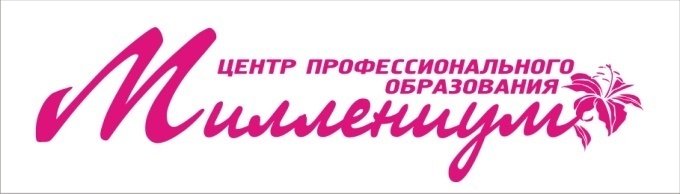 Курс повышения квалификации мастеров маникюраТемы дизайна ногтей.Руководитель курса Хлыстова Антонина Викторовна – ведущий преподаватель учебного центра «Миллениум». Стаж 15 лет. Сертифицированный судья по версии ОМС. При прохождении 2-х тем стоимость за курс 4500 руб.При прохождении 3-х тем стоимость за курс 6000 руб.При прохождении 4-х тем стоимость за курс 7000 руб.Обучение по предварительной заявке. Заявки на обучение принимаются по адресам:г. Иркутск, ул. Ядринцева 1, корпус 4 . Тел.: (3952) 976-535, 29-11-07, 70-22-88 e-mail: millenium-irk@yandex.ruwww.millenium-irk.ruТемаЦенаДлительностьФотоКосмический дизайнПейзаж3200 руб.1 день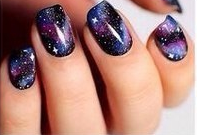 Бархатный эффектПудраВязка3200 руб.1 день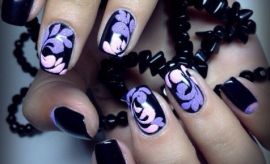 Лунный френчАнтифренчДекоративный френч3200 руб.1 день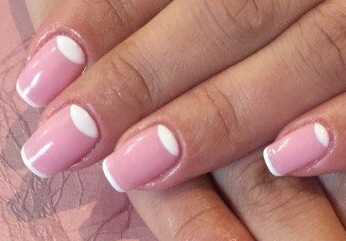 Дизайнерское литье3200 руб.1 день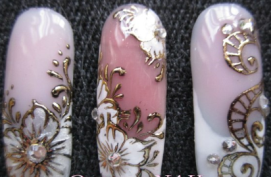 Витраж3200 руб.1 день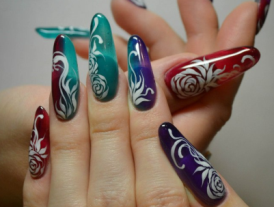 Имитация кожиРептилии3200 руб.1 день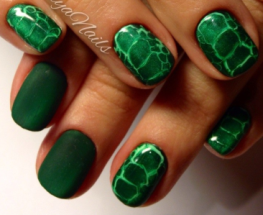 Жидкие камни. Многослойность3200 руб.1 день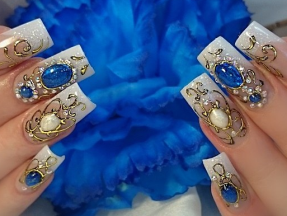 Техника градиента3200 руб.1 день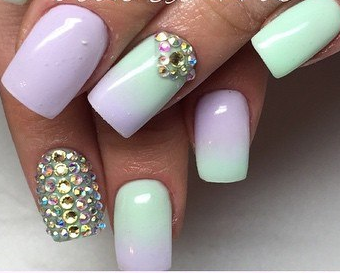 Имитация натурального камняТкани3200 руб.1 день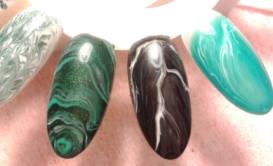 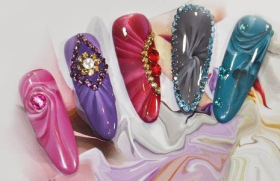 Китайская роспись3200 руб.1 день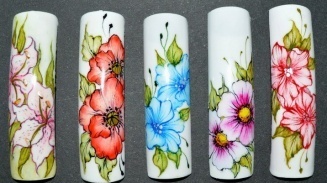 Стемпинг3200 руб.1 день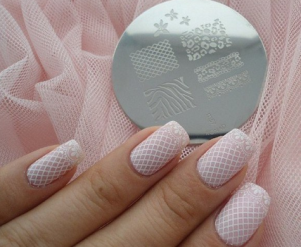 ШанельВуаль3200 руб.1 день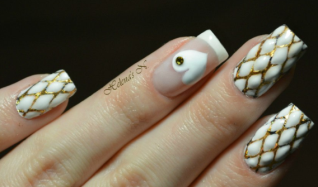 Графика3200 руб.1 день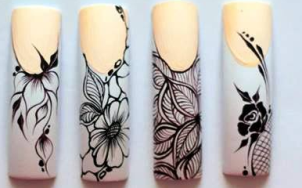 Гель-лак хром3200 руб.1 день